Турыстычны маршрут"Па старонках гісторыі Радуні"  Гарадскі пасёлак Радунь размешчаны на сумежжы з Літвой, што і вызначыла ўсе адметнасці ў яго развіцці. Першае ўпамінанне Радуні прынята лічыць 1387 год. Існуе меркаванне, што назва гарадскога пасёлка паходзіць ад старажытна-славянскага “радзець” – клапаціцца.Гісторыя Радуні ідзе на працягу сямі вякоў, напоўненых цікавымі падзеямі. Яна бачыла і гора, і радасць. У Радуні ёсць свая гісторыя, летапіс якой пішацца і сёння.  1. Яўрэйскі мудрэц – Хафец Хаім, наведванне яўрэйскіх могілак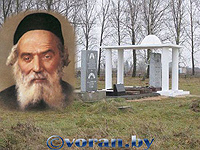 2. “Нявінныя ахвяры Халакоста” – наведванне магілы ахвяр фашызму  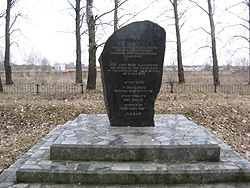 3. Наведванне касцёла Маці Божай Ружанцовай, 1933 год, г.п. Радунь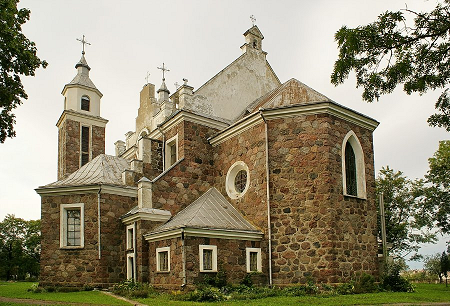 4. "Сляды літоўскай гісторыі"Наведванне аб’екта гісторыка-культурнай спадчыны “Гарадзішча перыяду Сярэднявечча” XV–XVI стагоддзяў, вёска Гарадзішча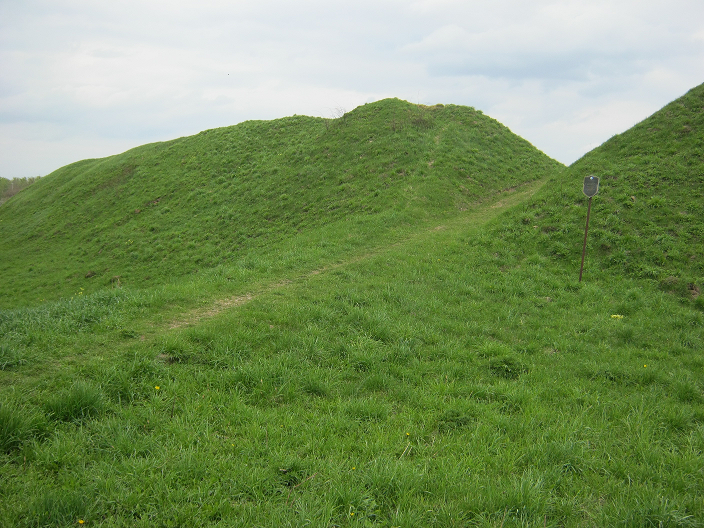 5. Выстава-продаж сувеніраў аддзела рамёстваў і традыцыйнай культуры ДУК “Воранаўскі раённы цэнтр культуры і народнай творчасці”Кошт правядзення экскурсіі супрацоўнікамі філіяла “Радунскі цэнтр нацыянальных культур” для адной групы – 50 рублёў.Кошт 1 білета для індывідуальнага наведвання:для дарослых – 1,5 рублёў, для дзяцей – 1 рубель.Даведкі па тэлефонах: (8-01594) 2-14-64; (8-01594) 4-11-94 Паслугу аказвае філіял “Радунскі цэнтр нацыянальных культур”